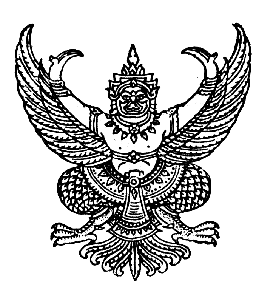 ประกาศสภาเทศบาลตำบลบัลลังก์เรื่อง  ปิดประกาศรายงานการประชุมสภาเทศบาลตำบลบัลลังก์ 
      สมัยสามัญ สมัยแรก ประจำปี  ๒๕63***************************		ตามที่ประชุมสภาเทศบาลตำบลบัลลังก์ สมัยสามัญ สมัยที่ 2 เมื่อวันที่ 29 พฤษภาคม 2563 ได้มีมติรับรองรายงานการประชุมสภา สมัยสามัญ สมัยแรก ประจำปี 2563 เมื่อวันที่ 28 กุมภาพันธ์ 2563  ไปแล้วนั้น		อาศัยอำนาจตามความใน ข้อ 33 ระเบียบกระทรวงมหาดไทยว่าด้วยข้อบังคับการประชุมสภาท้องถิ่น พ.ศ. 2547 แก้ไขเพิ่มเติมถึง (ฉบับที่ 2) พ.ศ. 2554 จึงประกาศรายงานการประชุมสภา สมัยสามัญ สมัยแรก ประจำปี 2563 รายละเอียดตามสำเนาบันทึกการประชุมแนบท้ายนี้			ประกาศ   ณ   วันที่   29 พฤษภาคม  พ.ศ.  ๒๕63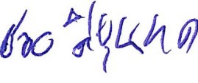 						 ( นายชลอ  ดีขุนทด )                         			     ประธานสภาเทศบาลตำบลบัลลังก์